          《在线课堂》学习单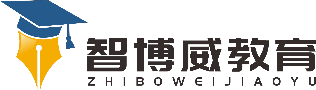 班级：                姓名：                 单元数学3年级上册第5单元《倍的认识》 课题倍的认识  温故知新第一行有（     ）个   ，第二行有（     ）个   ，第二行是第一行的（    ）倍。自主攀登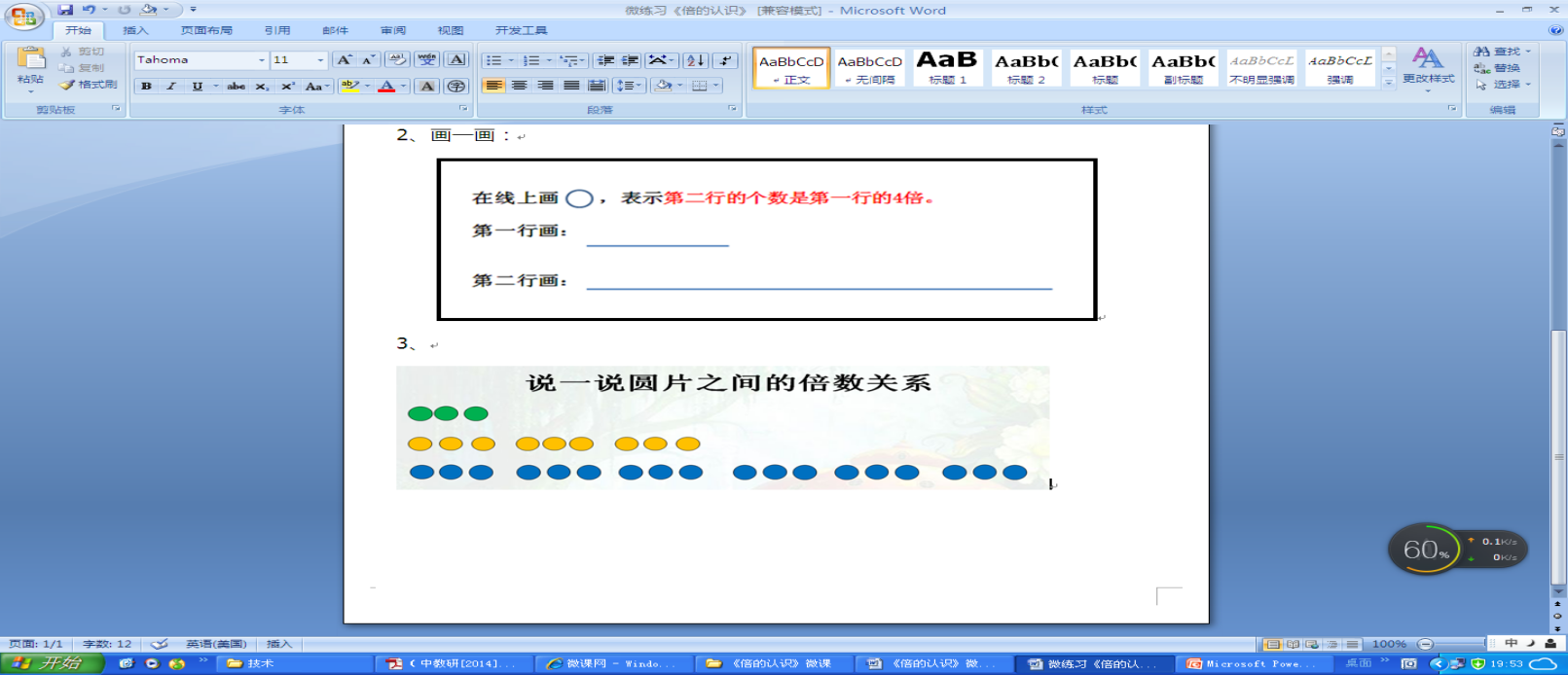 （1）黄圆片的个数是绿圆片的（       ）倍。（2）蓝圆片的个数是绿圆片的（       ）倍。（3）蓝圆片的个数是黄圆片的（       ）倍。稳中有升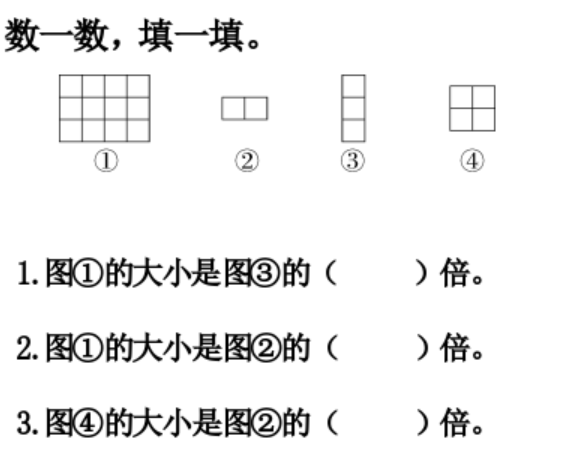 说句心里话